K2 – SV – 4. 1. 21Milí studenti, tento týden začneme probírat problematiku obcí. Obce mají dvojí druh působnosti. První, tzv. samostatnou působnost (té se týká i náš úkol), v jejímž rámci obec řeší své záležitosti, a druhou, tzv. přenesenou, kdy na ni stát přenáší část svých povinností (např. vydávání občanských průkazů nebo pasů).Podívejte se na krátký dokument  Kde si máme hrát? Je sice určen o něco mladším divákům, ale danou problematiku vystihuje dobře. Je z Řecka. Vidět ho můžete zde:https://www.jsns.cz/lekce/15600-kde-si-mame-hrat Pak si prostudujte dva přiložené dokumenty, první dvě strany se týkají konkrétních nástrojů, jak komunikovat s úřady, tj. jakým způsobem a na koho se obrátit, když něco potřebujete vědět nebo zařídit. A druhý dokument je vzorem pro psaní dopisů. Vašim úkolem bude napsat dopis (ve wordu a vložit do přílohy). Vyberte si nějaký problém, co byste od vašeho místního úřadu potřebovali – zařídit parkování, někde nakoupit, zařídit školu, školku, získat stavební povolení, cokoliv vás napadne, můžete se poradit s rodiči. Pak se podívejte na webové stránky vaší obce a jejího zastupitelstva a najděte kontakt na příslušnou osobu – starosta nebo v případě větší obce to bude nějaký odbor -  a té podle tohoto vzoru napište dopis. Můžete psát svým jménem nebo jménem nějakého fiktivního kolektivu. Dopis mi zašlete, budu se moc těšit.PS: Ještě mi řada z vás nezaslala náhradní mediální analýzu. V Bakalářích nemáte ještě zapsáno, kdo ji odevzdal nebo neodevzdal, ať už tu původní nebo náhradní. Zapíšu to (doufám) v pondělí 4. 1., ale předpokládala jsem, že snad víte, kdo tu původní neodevzdal a že to doplníte. Byli jsme tak domluveni. Dodala zatím pouze jedna z vás.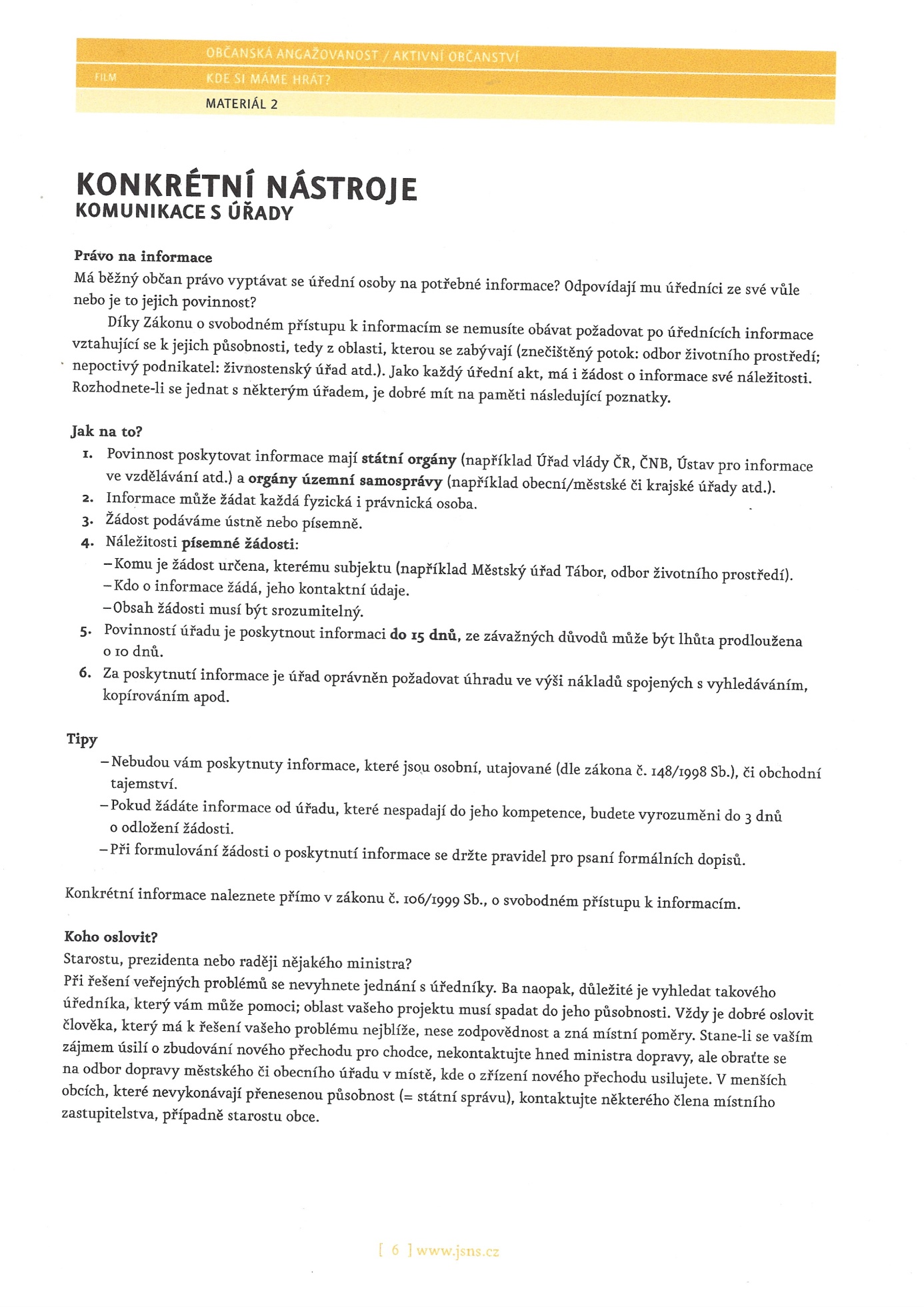 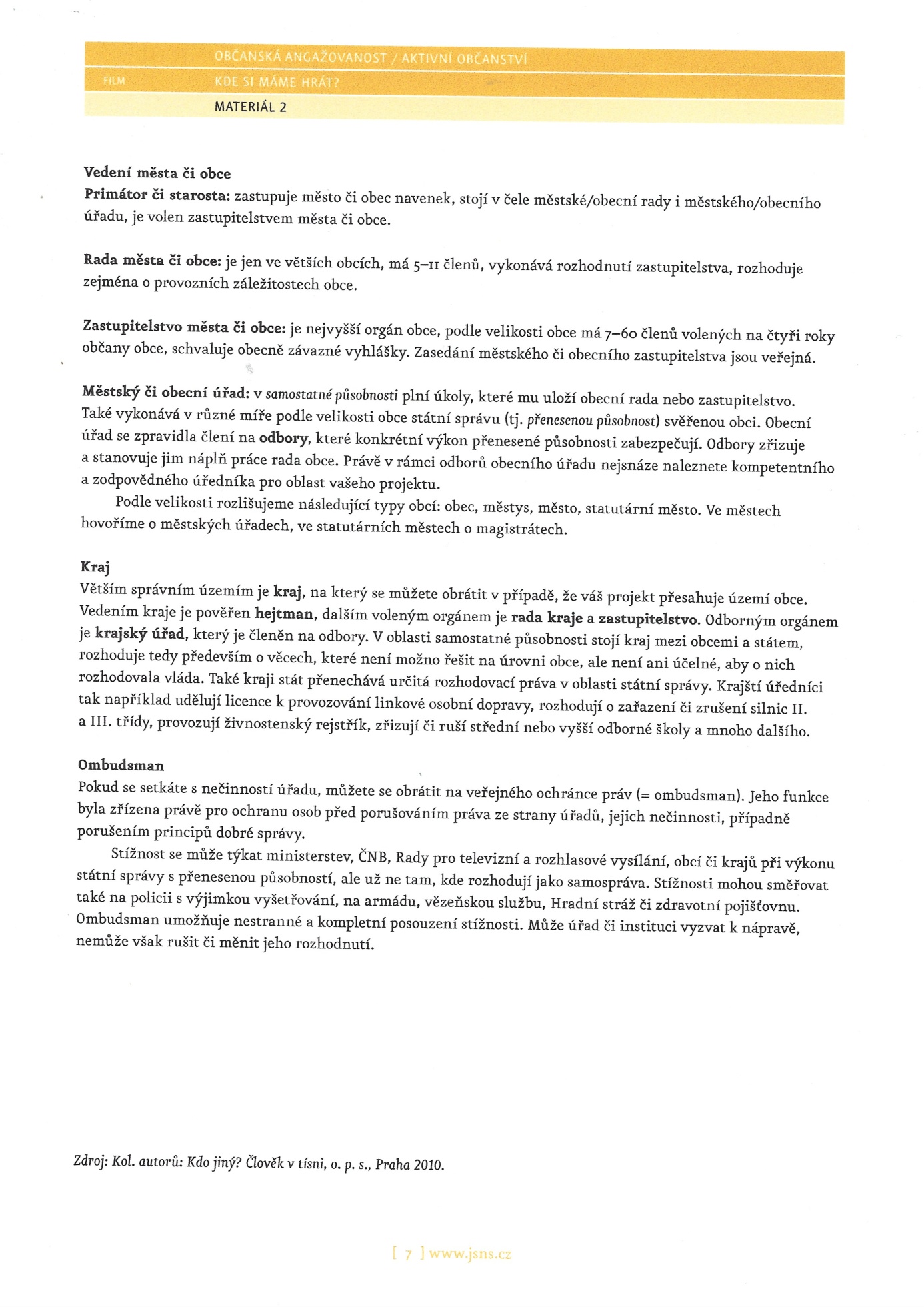 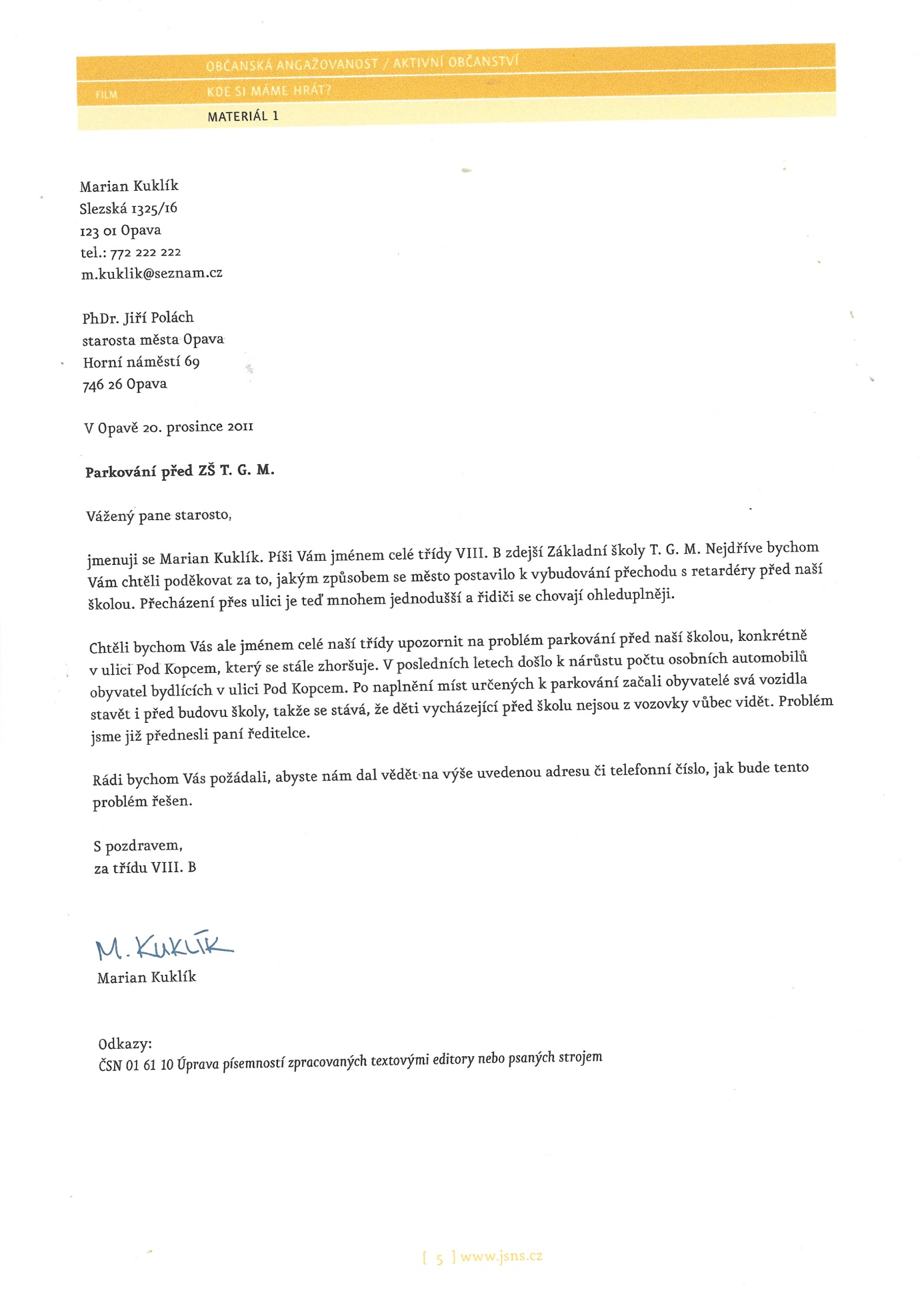 